На основу члана 60. Закона о јавним набавкама („Службени гласник РС“, бр. 124/2012, 14/2015 и 68/2015, у даљем тексту: Закон), Министарство за рад, запошљавање, борачка и социјална питања, Немањина 22-26, Београд,  упућује:ПОЗИВ ЗА ПОДНОШЕЊЕ ПОНУДA ЈН 7/2020  Наручилац: Министарство за рад, запошљаваље, борачка и социјална питањаАдреса наручиоца: Београд, Немањина 22-26Интернет страница наручиоца: www.minrzs.gov.rs Врста наручиоца: Орган државне управеВрста поступка јавне набавке: Отворени поступак Врста предмета јавне набавке: ДобраШифра и назив из ОРН-а: 72260000 – Услуге повезане са софтвером48810000 – Информациони системиБрој и назив јавне набавке: ЈН 7/2020  -  Набавка система за заштиту и аутоматизацију инструмената социјалне заштитеПроцењена вредност јавне набавке: 577.500.000,00 динара, без ПДВНачин преузимања конкурсне документације, односно интернет адреса где је конкурсна документација доступна:Портал Управе за јавне набавке: www.ujn.gov.rs  као и на интернет адреси Наручиоца: www.minrzs.gov.rsАдреса и интернет адреса државног органа или организације, односно органа или службе територијалне аутономије или локалне самоуправе где се могу благовремено добити исправни подаци о пореским обавезама, заштити животне средине, заштити при запошљавању, условима рада и сл:Министарство финансија www.mfin.gov.rs, Министарство пољопривреде и заштите животне средине www.mpzzs.gov.rs, Агенција за заштиту животне средине www.sepa.gov.rs, Министарство за рад, запошљавање, борачка и социјална питања www.minrzs.gov.rsНачин и рок подношења пoнуде: Понуђач понуду подноси непосредно преко писарнице Управе за заједничке послове републичких органа или путем поште у затвореној коверти или кутији, затворену на начин да се приликом отварања понуда може са сигурношћу утврдити да се први пут отвара. На полеђини коверте или на кутији навести назив и адресу понуђача. У случају  да понуду подноси група понуђача, на коверти је потребно назначити да се ради о групи понуђача и навести називе и адресу свих учесника у заједничкој понуди. Понуду доставити на адресу:Министарство за рад, запошљавање, борачка и социјална питањаНемањина 22-26, 11000 Београдса назнаком: ,,Понуда за јавну набавку - Набавка система за заштиту и аутоматизацију инструмената социјалне заштите, ЈН 7/2020 - НЕ ОТВАРАТИ”. Понуда се сматра благовременом уколико је примљена од стране наручиоца до 10. марта  2020. године до 13.00 часова. Отварање понуда обавиће се истог дана, 10. марта  2020. године до 13.30 часова, на адреси: Министарство за рад, запошљавање, борачка и социјална питања,  Београд,  Немањина 22-26,  крило Ц, V спрат, канцеларија број 14, у присуству чланова комисије, понуђача и заинтересованих лица.Услови под којим представници понуђача могу учествовати у поступку отварања понуда: Представник понуђача који је поднео понуду, пре почетка поступка, мора предати комисији посебно писано овлашћење за присуство у поступку отварања понуда, потписано од стране законског заступника понуђача.Критеријум за доделу уговора: Избор најповољније понуде ће се извршити применом критеријума „најнижа понуђена цена“. Рок за доношење одлуке о додели уговора:  25 дана од дана отварања понуда;Лице за контакт: Богољуб Станковић, е-mail: bogoljub.stankovic@minrzs.gov.rs      КОМИСИЈА ЗА ЈАВНУ НАБАВКУБрој: 404-02-20/3-1/2020-22Датум: 3. фебруар 2020. годинеНемањина 22-26Б е о г р а д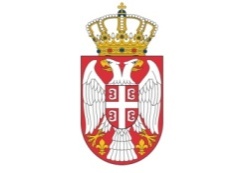 